=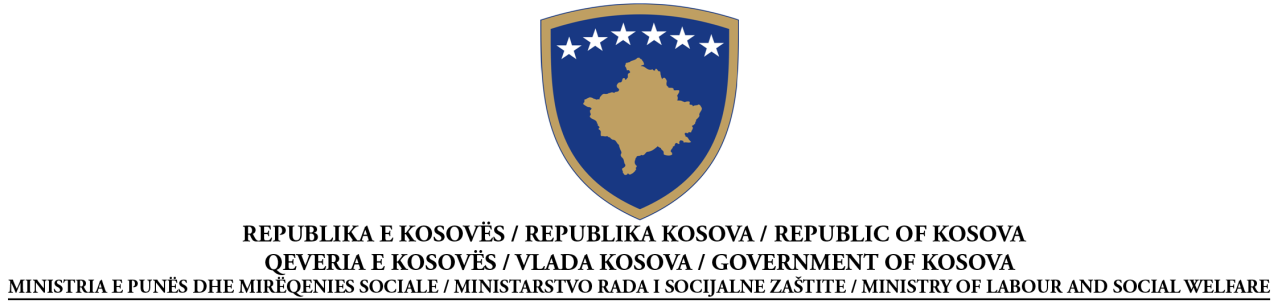 NJOFTIM PËR KONTRATË SHËRBIMESipas Nenit 40 të Ligjit Nr. 04/L-042 për Prokurimin Publik të Republikës se Kosovës, i ndryshuar dhe plotësuar me ligjin Nr. 04/L-237, ligjin Nr. 05/L-068 dhe ligjin Nr. 05/L-092 Data e përgatitjes së njoftimit:  21/09/2016Ky njoftim është përgatitur në GJUHËT:NENI I: AUTORITETI KONTRAKTUESI.1) EMRI DHE ADRESA E AUTORITETIT KONTRAKTUES (AK)Kontrata përfshinë prokurimin e përbashkëtKontrata shpërblehet nga Agjencia Qendrore e ProkurimitNëse po, specifiko identitetin e të gjithë Autoriteteve Kontraktuese që kanë të drejtë të bëjnë porosi nën termet e kontratës ose referoju një Aneksi.NENI II: LËNDA E KONTRATËSII.1) PËRSHKRIMIII.2)SASIA APO FUSHËVEPRIMI I KONTRATËSII.3)KOHËZGJATJA E KONTRATËS APO AFATET KOHORE PËR PËRFUNDIMNENI III: INFORMACIONET LIGJORE, EKONOMIKE, FINANCIARE DHE TEKNIKEIII.1) KUSHTET NË LIDHJE ME KONTRATËNIII.2)KUSHTET PËR PJESËMARRJEIII.3)KUSHTET SPECIFIKE PËR KONTRATAT E SHËRBIMEVENENI IV: PROCEDURAIV.1) LLOJI I PROCEDURËSIV.2)KRITERET E DHËNIESIV.3)INFORMACIONET ADMINISTRATIVENENI V: INFORMACIONET PLOTËSUESEV.1) ANKESATV.2)INFORMACIONET SHTESËNr i Prokurimit20916016212ShqipSerbishtAnglishtEmri zyrtar: Ministria e Punës dhe Mirqenies SocialeEmri zyrtar: Ministria e Punës dhe Mirqenies SocialeEmri zyrtar: Ministria e Punës dhe Mirqenies SocialeEmri zyrtar: Ministria e Punës dhe Mirqenies SocialeAdresa Postare: Ndërtesa e MPMS “ Rr e UÇK” Nr.i Hyrjes 67 kati i 4  zyra 408Adresa Postare: Ndërtesa e MPMS “ Rr e UÇK” Nr.i Hyrjes 67 kati i 4  zyra 408Adresa Postare: Ndërtesa e MPMS “ Rr e UÇK” Nr.i Hyrjes 67 kati i 4  zyra 408Adresa Postare: Ndërtesa e MPMS “ Rr e UÇK” Nr.i Hyrjes 67 kati i 4  zyra 408Qyteti: PrishtinëKodi postar: 10000Kodi postar: 10000Vendi: PrishtinëPersoni kontaktues: Azemine Reqica-Feti IbishiPersoni kontaktues: Azemine Reqica-Feti IbishiTelefoni: 038 200 26031 ose 26050Telefoni: 038 200 26031 ose 26050Email: Azemine .recica@rks –gov.net Email: Azemine .recica@rks –gov.net Adresa e Internetit (nëse aplikohet): www.mpms-ks.orgAdresa e Internetit (nëse aplikohet): www.mpms-ks.orgPoJoPoJoII.1.1)Titulli i kontratës i dhënë nga autoriteti kontraktues:Sigurimi fizik i objekteve të  MPMS me shtrirje RexhionaleII.1.1)Titulli i kontratës i dhënë nga autoriteti kontraktues:Sigurimi fizik i objekteve të  MPMS me shtrirje RexhionaleII.1.1)Titulli i kontratës i dhënë nga autoriteti kontraktues:Sigurimi fizik i objekteve të  MPMS me shtrirje RexhionaleII.1.2)  Lloji i kontratës dhe lokacioni i punëve,  vendi i dorëzimit apo realizimit(Zgjidhni vetëm një kategori - punë, furnizime  apo shërbime – e cila korrespondon më së shumti me objektin specifik të kontratës suaj)II.1.2)  Lloji i kontratës dhe lokacioni i punëve,  vendi i dorëzimit apo realizimit(Zgjidhni vetëm një kategori - punë, furnizime  apo shërbime – e cila korrespondon më së shumti me objektin specifik të kontratës suaj)II.1.2)  Lloji i kontratës dhe lokacioni i punëve,  vendi i dorëzimit apo realizimit(Zgjidhni vetëm një kategori - punë, furnizime  apo shërbime – e cila korrespondon më së shumti me objektin specifik të kontratës suaj) ShërbimeSigurim fizikVendi kryesor i dorëzimit Në të gjitha qendrat e MPMS në tërë territorin e Republikës së Kosovës. II.1.3)Njoftimi përfshinëNjë kontratë publikeKrijimin e kontratës publike kornizëII.1.3)Njoftimi përfshinëNjë kontratë publikeKrijimin e kontratës publike kornizëII.1.3)Njoftimi përfshinëNjë kontratë publikeKrijimin e kontratës publike kornizëII.1.4)Informacionet e marrëveshjes kornizë(nëse aplikohet):Kontrate publike  kornizë me një operator Kontrate publike kornizë me disa operatorEkzekutimi i kontratës:Thirrje/PorosiKontrata ndihmëse/Mini-konkurencëKohëzgjatja e kontratës publike kornizë: në muaj 24. II.1.4)Informacionet e marrëveshjes kornizë(nëse aplikohet):Kontrate publike  kornizë me një operator Kontrate publike kornizë me disa operatorEkzekutimi i kontratës:Thirrje/PorosiKontrata ndihmëse/Mini-konkurencëKohëzgjatja e kontratës publike kornizë: në muaj 24. II.1.4)Informacionet e marrëveshjes kornizë(nëse aplikohet):Kontrate publike  kornizë me një operator Kontrate publike kornizë me disa operatorEkzekutimi i kontratës:Thirrje/PorosiKontrata ndihmëse/Mini-konkurencëKohëzgjatja e kontratës publike kornizë: në muaj 24. II.1.5)Përshkrim i shkurtër i lëndës së kontratësLënda e kontratës është ofrimi i furnizimeve, shërbimeve nga Kontraktuesi si  në vijim:“Sigurimi fizik i objekteve të MPMS me shtrirje rexhionale” . Shërbimet e sigurimit fizik kërkohet të ofrohen në Objektet e MPMS në Rexhionin e  Prishtinë, Mitrovicë, Pejë, Gjilan, Ferizaj, Prizren, Gjakovë  tërë territorin e Republikës së Kosovës. Për më tepër referoju dosjes së tenderit.II.1.5)Përshkrim i shkurtër i lëndës së kontratësLënda e kontratës është ofrimi i furnizimeve, shërbimeve nga Kontraktuesi si  në vijim:“Sigurimi fizik i objekteve të MPMS me shtrirje rexhionale” . Shërbimet e sigurimit fizik kërkohet të ofrohen në Objektet e MPMS në Rexhionin e  Prishtinë, Mitrovicë, Pejë, Gjilan, Ferizaj, Prizren, Gjakovë  tërë territorin e Republikës së Kosovës. Për më tepër referoju dosjes së tenderit.II.1.5)Përshkrim i shkurtër i lëndës së kontratësLënda e kontratës është ofrimi i furnizimeve, shërbimeve nga Kontraktuesi si  në vijim:“Sigurimi fizik i objekteve të MPMS me shtrirje rexhionale” . Shërbimet e sigurimit fizik kërkohet të ofrohen në Objektet e MPMS në Rexhionin e  Prishtinë, Mitrovicë, Pejë, Gjilan, Ferizaj, Prizren, Gjakovë  tërë territorin e Republikës së Kosovës. Për më tepër referoju dosjes së tenderit.II.1.6) Klasifikimi i Fjalorit të Përgjithshëm të Prokurimit (FPP):93.00.00.00-8II.1.6) Klasifikimi i Fjalorit të Përgjithshëm të Prokurimit (FPP):93.00.00.00-8II.1.6) Klasifikimi i Fjalorit të Përgjithshëm të Prokurimit (FPP):93.00.00.00-8II.1.7)Variantet pranohenII.1.7)Variantet pranohenII.1.7)Variantet pranohenII.1.8)Ndarja në PjesëNëse  po, tenderët mund të dorëzohen për  (shënoni vetëm një kuti)  vetëm një pjesë                         Të gjitha pjesëtII.1.8)Ndarja në PjesëNëse  po, tenderët mund të dorëzohen për  (shënoni vetëm një kuti)  vetëm një pjesë                         Të gjitha pjesëtII.1.8)Ndarja në PjesëNëse  po, tenderët mund të dorëzohen për  (shënoni vetëm një kuti)  vetëm një pjesë                         Të gjitha pjesëtII.I.9) Ne rast te një apo me shume pjesëve (nëse aplikohet):Numri maksimal i Pjesëve që do të mund të shpërblehet tek një tenderues është:N/A [shëno numrin]II.I.9) Ne rast te një apo me shume pjesëve (nëse aplikohet):Numri maksimal i Pjesëve që do të mund të shpërblehet tek një tenderues është:N/A [shëno numrin]II.I.9) Ne rast te një apo me shume pjesëve (nëse aplikohet):Numri maksimal i Pjesëve që do të mund të shpërblehet tek një tenderues është:N/A [shëno numrin]II.1.10) Informacione lidhur me pjesët (nëse aplikohen): N/A.II.1.10) Informacione lidhur me pjesët (nëse aplikohen): N/A.II.1.10) Informacione lidhur me pjesët (nëse aplikohen): N/A.II.1.11) Vlera e parashikuar e kontratës: 526,000.00 € - për dy vite.II.1.11) Vlera e parashikuar e kontratës: 526,000.00 € - për dy vite.II.1.11) Vlera e parashikuar e kontratës: 526,000.00 € - për dy vite.Sasia apo fushëveprimi i përgjithshëm (përfshirë të gjitha pjesët dhe opsionet nëse aplikohen)Sigurimi fizik i objekteve të MPMS-së është:sipas kërkesave të pasqyruara te Pjesa II.  LISTA E ÇMIMEVE në dosjen e tenderit. Për më tepër referoju dosjes së tenderit.Kohëzgjatja në muaj 24 apo ditë 730    (nga nënshkrimi i kontratës).    apoFillimi        ___/___/______    (dd/mm/vvv)Përfundimi  ___/___/______   (dd/mm/vvv) III.1.1)Siguria e kërkuar e ekzekutimitNëse po,  vlera e sigurisë së ekzekutimit ___ ose 10 % e vlerës së kontratës me vlefshmëri prej 25 muajve.III.1.2) Forma ligjore që do të merret përmes grupit të operatorëve ekonomik të cilëve do t`u jepet kontrata (nëse aplikohet):Themelimi i entitetit ligjor në përputhje me dispozitat e parashikuara në dokumentet e tenderitIII.1.3)Kushtet e tjera të veçanta me të cilat ka të bëjë ekzekutimi i kontratës. Nëse po përshkrimi i kushteve te veçanta: III.2.1)Kërkesat e përshtatshmërisë: Kërkesa 1: Një deklaratë e shkruar nën Betim, e nënshkruar nga tenderuesi duke përdorur formën e përcaktuar në dosjen e tenderit, duhet të dorëzohet ( kërkohet origjinal ).Dëshmia e kërkuar dokumentare:1. Evidenca 1: Një deklaratë e shkruar nën Betim, e nënshkruar nga tenderuesi duke përdorur formën e përcaktuar në dosjen e tenderit, duhet të dorëzohet ( kërkohet origjinal ).Dokumentet të cilat do të kërkohen nga operatori ekonomik si dëshmi për përmbushje të kërkesave të pranueshmërisë para shpërblimit të kontratës janë me se vijon:Një çertifikatë të lëshuar nga Gjykata kompetente apo autoritetet administrative  të vendit të themelimit të operatorit ekonomik, për situatën referuar nenit 65 të LPP-së nr.04/L-042, paragrafi 3, nen-paragrafi 3.1, 3.3, 3.4, 3.5 dhe 3.6 dhe paragrafi 4, nen-paragrafi 4.1, 4.2 dhe 4.4, së paku deri në tremujorin e fundit të vitit para datës së publikimit të Njoftimit të Kontratës, duhet të dorëzohet ( kërkohet origjinal ose i noterizuar vetëm nga Operatori Ekonomik që propozohet për shpërblim të kontratës dhe dorëzohet te Autoriteti Kontraktues  para publikimit të Njoftimit për Dhënie të Kontratës)Një vërtetim i lëshuar nga Administrata Tatimore e vendit të themelimit të operatorit ekonomik, se operatori ekonomik në fjalë nuk është delikuent (shkelës) në pagesën e tatimeve së paku deri në tremujorin e fundit të vitit para datës së publikimit të Njoftimit të Kontratës, duhet të dorëzohet ( kërkohet vetëm nga Operatori Ekonomik që propozohet për shpërblim të kontratës dhe dorëzohet te AutoritetiKontraktues  para publikimit të Njoftimit për Dhënie të Kontratës )Dëshmitë lidhur me kërkesat e pranueshmërise  do të kërkohen nga tenderuesi të cilit AK ka ndër mend që t’ia jap kontratën. Këto dokumente duhet të dorëzohen nga tenderuesi para dhënies së kontratës. Afati kohor për dorëzimin e dokumentacionit të përmendur është pesë (5) ditë nga marrja e njoftimit të AK-së për synimin e dhënies së kontratës. Dështimi për të paraqitur një nga këto dokumente brenda afatit kohor të përmendur, do të thotë që tenderuesi do të refuzohet, do ti konfiskohet garancioni i sigurimit te ofertës dhe AK do të vazhdojë me tenderuesin e radhës në rang-listë.III.2.2)Përshtatshmëria profesionale: Kërkesa 1: Regjistrimi si operator ekonomik në regjistrin profesional, komercial dhe/apo regjistrin e ndërmarrjeve në vendin e juaj të themelimit.Kërkesa 2: Regjistrimi si operator ekonomik me numër fiskal. 3.Certifikata e regjistrimit për TVSH 4.Dëshmi për Licencat përkatëse për ushtrimin e veprimtarisë të lëshuar nga MPB, sipas Ligjit për Shërbimet Private të Sigurisë nr.04/L-004. (kopje)a)Licenca për shërbime themelore te sigurimit dhe autorizimib)Licenca për shërbimet e sigurimit te  tubimeve publike dhe autorizimic)Licenca për shërbimet e vëzhgimit elektronik te pronës dhe autoriziminDëshmia e kërkuar dokumentare:1. Kopja e certifikatës 2. Kopja e certificates3. Kopja e certificates4. Kopja e certifikatës Kopja e certifikatës Kopja e certifikatës Kopja e certifikatës III.2.3)Kapaciteti ekonomik dhe financiar:Kërkesa 1: Operatori ekonomik duhet ti ofrojë dëshmi të kënaqshme  se qarkullimi vjetor i Operatorit Ekonomik, gjatë tre viteve të fundit (2013, 2014, 2015) ka qenë në vlerë, se bashku ne te tri vitet,  prej jo më pak se 750,000.00 €. Dëshmia e kërkuar dokumentareEvidenca 1:  Deklaratat Tatimore Vjetore të dorëzuara në Administratën Tatimore të Kosovës për tri vitet e fundit (2013, 2014, 2015).III.2.4)Kapaciteti teknik dhe profesional: Kërkesa 1: Operatori ekonomik duhet të ofrojë dëshmi se ka përfunduar me sukses  shërbime të sigurimit fizik  gjatë tri viteve të  fundit (2013, 2014, 2015) në vlerë prej jo më pak se 750,000.00 €, Kërkesa Për Menaxherin e Projektit kërkohet të dorëzohen: diploma e shkollës së mesme, CV, dhe të ketë përfunduar me sukses trajnimin e specializuar për menaxher të sigurimit/zyrtar në detyrë dhe të posedojë certifikatën që e dëshmon këtë të lëshuar nga Ministria e Punëve të Brendshme. Kërkesa 3: Operatori Ekonomik duhet të posedoj me më së paku 5 Automjete patrulluese.Dëshmia e kërkuar dokumentare:Evidenca 1: Operatori ekonomik duhet te ofroj një listë të kontratave të nënshkruar dhe vulosur nga OE, ku përshkruhet institucioni, numri i Prokurimit të kontratës ,koha e realizimit të kontratës,dhe vlera e kontratës,  të bashkangjitura me referenca për kontratat përkatëse Evidenca 2: Për Menaxherin e Projektit kërkohet të dorëzohen: diploma e shkollës së mesme, CV, dhe të ketë përfunduar me sukses trajnimin e specializuar për menaxher të sigurimit/zyrtar në detyrë dhe të posedojë certifikatën që e dëshmon këtë, të lëshuar nga Ministria e Punëve të Brendshme.Evidenca 3: Të dëshmohet me kopjet e valide të librezave të regjistrimit të Automjeteve,dhe se Automjetet duhet të jenë të regjistruara në emrin e Operatorit Ekonomik. Nëse automjetet nuk janë të regjistruar në emrin e operatorit ekonomik, operatori ekonomik mund të dorëzojë marrëveshjen me shkrim me ndonjë kompani që veprimtaria e saj është dhënia e veturave me qira, me kusht që marrëveshja mos të jetë me e shkurtër se dy vite.III.3.1)Ekzekutimi i shërbimeve i rezervuar për një profesion të caktuarNëse po, referenca për ligjin, rregulloren apo dispozitën administrative përkatëse: Ligji Nr.04/L-004 për Shërbimet Private të Sigurisë.III.3.2 Personat ligjor duhet të tregojnë emrat e kualifikimeve profesionale të personelit përgjegjës për ekzekutimin e shërbimeveIV.1.1) Lloji i procedurësIV.1.1) Lloji i procedurës E hapur Çmimi më i ulët i ofertës së përgjegjshmeIV.3.1)Publikimet paraprake në lidhje me kontratën e njëjtëNëse po,Njoftim paraprak: Publikime tjera (nëse aplikohen):_________IV.3.2)Kushtet për marrjen e dosjes së tenderit:Afati i fundit për pranimin e kërkesave për dosjen e tenderit është:   Data: 11.10.2016,  koha 12:00         vendi: Ndërtesa e MPMS “ Rr e UÇK” Nr.i Hyrjes 67 kati i 4  zyra 408Dokumentet me pagesIV.3.3)Afati i fundit për pranim të tenderëve:Data: 12.10.2016       koha: 14:00 h_vendi: Ndërtesa e MPMS “ Rr e UÇK” Nr.i Hyrjes 67 kati i 4  zyra 408 IV.3.4) Afati kohor për dorëzimin e tenderëve është shkurtuar:po     joNëse po, jep arsyetim: Në bazë të nenit 45 paragrafi 1 të LPP-së, pasi që është publikuar Njoftimi Paraprak.  Dukepatur parasysh  natyrën e këtij lloj prokurimi  kemi parashtruar kërkesë në AQP me datë 31.08.2016 për shpalljen e procedurës së prokurimit  në emër të AK  sipas nenit 95 të LPP pika 4, por kemi marrë përgjigjie negative  nga AQP, andaj duke ditur se kontrata na skadon me datë 10.11.2016, kemi kërkuar nga ZKA aprovimin e shkurtimit të afatit  në 20 ditë.   IV.3.5)A është e nevojshme siguria e tenderit:Nëse po, vlera e sigurisë së tenderit: 10,000 €.Vlefshmëria e sigurisë së tenderit  kërkohet në ditë 150 apo muaj 5(pesë).IV.3.6) Periudha e vlefshmërisë së tenderit:Deri më: data:           ditë  120    apo   muaj 4(katër)IV.3.7)Takimi për hapjen etenderëve:Data:   12.10.2016  koha: 14:30 h_vendi: Ndërtesa e MPMS “ Rr e UÇK” Nr.i Hyrjes 67 kati i 4  zyra 408 Çdo tenderues ka të drejtë të ketë një përfaqësues në hapjen e tenderëve.Çdo palë e interesuar mund të bëjë ankesë pranë Autoritetit Kontraktues, në bazë të nenit 108/A të Ligjit Nr. 04/L-042 për Prokurimin Publik të Republikës se Kosovës, i ndryshuar dhe plotësuar me ligjin Nr. 04/L-237, ligjin Nr. 05/L-068 dhe ligjin Nr. 05/L-092 ne adresën e specifikuar ne Nenin I te këtij Njoftimi për kontratë.Shënim: operatorët ekonomik do të kenë të drejtë të dorëzojnë tenderin, kërkesën për pjesëmarrje dhe dokumentet e tjera të nevojshme apo dosjet të cilat u lejohen gjatë kryerjes së një aktiviteti të prokurimit në gjuhën Shqipe, Serbe dhe Angleze. 